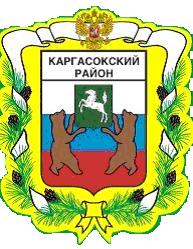 МУНИЦИПАЛЬНОЕ ОБРАЗОВАНИЕ «Каргасокский район»ТОМСКАЯ ОБЛАСТЬАДМИНИСТРАЦИЯ КАРГАСОКСКОГО РАЙОНАПОСТАНОВЛЕНИЕПОСТАНОВЛЕНИЕПОСТАНОВЛЕНИЕ17.01.2018  № 4О приостановлении действия постановлений Администрации Каргасокского районаВ целях не допущения нарушений действующих нормативных правовых актов Администрации Томской областиАдминистрация Каргасокского района постановляет:1.Приостановить до 25.01.2018 действие следующих постановлений Администрации Каргасокского района:1) от 17.05.2016 №144 «Об утверждении Порядка предоставления субсидий на возмещение части процентной ставки по долгосрочным, среднесрочным и краткосрочным кредитам, взятым малыми формами хозяйствования (в сфере сельскохозяйственного производства)»;2) от 15.02.2016 №31 «Об утверждении положения о предоставлении субсидий сельскохозяйственным товаропроизводителям из бюджета муниципального образования «Каргасокский район»;3)от 01.06.2016 №164 «Об утверждении Порядка предоставления субсидий на развитие личных подсобных хозяйств и субсидий на развитие крестьянских (фермерских) хозяйств».2.Настоящее постановление вступает в силу со дня его официального опубликования в порядке, предусмотренном Уставом муниципального образования «Каргасокский район» и распространяется на правоотношения, возникшие с 01.01.2018.Глава Каргасокского района						                          А.П.АщеуловО.В. Протазова2-13-54В целях не допущения нарушений действующих нормативных правовых актов Администрации Томской областиАдминистрация Каргасокского района постановляет:1.Приостановить до 25.01.2018 действие следующих постановлений Администрации Каргасокского района:1) от 17.05.2016 №144 «Об утверждении Порядка предоставления субсидий на возмещение части процентной ставки по долгосрочным, среднесрочным и краткосрочным кредитам, взятым малыми формами хозяйствования (в сфере сельскохозяйственного производства)»;2) от 15.02.2016 №31 «Об утверждении положения о предоставлении субсидий сельскохозяйственным товаропроизводителям из бюджета муниципального образования «Каргасокский район»;3)от 01.06.2016 №164 «Об утверждении Порядка предоставления субсидий на развитие личных подсобных хозяйств и субсидий на развитие крестьянских (фермерских) хозяйств».2.Настоящее постановление вступает в силу со дня его официального опубликования в порядке, предусмотренном Уставом муниципального образования «Каргасокский район» и распространяется на правоотношения, возникшие с 01.01.2018.Глава Каргасокского района						                          А.П.АщеуловО.В. Протазова2-13-54